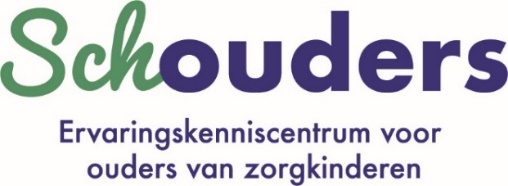 Anders Vasthouden – opdrachtenMet Anders Vasthouden bieden we je ingangen om met jouw hulp de mate van zelfredzaamheid van je kind te vergroten. En willen we graag de positieve invloed van jou als ouder op dat proces ondersteunen. Je wordt uitgenodigd en uitgedaagd om je persoonlijke kijk op het thema te delen en vanuit hernieuwde of bevestigende standpunten je gedrag ten opzichte van je kind bij te sturen of te versterken. Binnen de tool op www.schouders.nl vind je een toelichting op onderstaande opdrachten en lins naar meer informatie over een onderwerp. Op dit formulier kun je jouw antwoorden voor jezelf vastleggen en bewaren.------InhoudsopgaveMartinus Langeveld:  Geleidelijke weg naar zelfstandigheid, mondigheid en zelfstandige zelfbepaling.	2Erwin Wieringa: Rollen voor opvoeders en verzorgers	3Erik Erikson:  Ontwikkelingsfasen in onze identiteit	4Iván Böszörményi-Nagy’s: Loyaliteitsdilemma’s	5Robert Schallock: Domeinen voor Kwaliteit van Bestaan van mensen met een beperking	6Bannink, Berg, Shazer, Roeden: De positieve school met oplossingsgerichte begeleidingsstijlen	7Sociale rolversterking	8Het verduidelijken van de vraag	9Martinus Langeveld: 
Geleidelijke weg naar zelfstandigheid, mondigheid en zelfstandige zelfbepaling.Let de komende drie dagen eens op welke verantwoordelijkheid je kind neemt/heeft/krijgt. En waarin hij/zij ondersteuning nodig heeft. Kijk ook eens op: www.opeigenbenen.nu voor ideeën over verantwoordelijkheid nemen/krijgen. Noteer jouw observaties: Verantwoordelijkheid getoond bij: Ondersteuning nodig bij: Welke verschillen en overeenkomsten zie je bij jouw kind m.b.t. de thema’s die bij opeigenbenen.nl worden aangegeven?Verschillen: Overeenkomsten: Wat is jouw rol in het proces van verantwoordelijkheid nemen/krijgen?Verantwoordelijkheid nemen/krijgen van mijn kind: Mijn rol als ouder in dat proces: Hoe kun je die bespreekbaar maken?Mijn rol als ouder: Hoe bespreekbaar maken? (Hoe en wanneer) zou je die voorzichtig kunnen overdragen aan een ander?Mijn rol als ouder: Hoe overdragen aan een ander?: Wat is daarvoor nodig?Taken die over te dragen zijn: Daarvoor is nodig: ------Erwin Wieringa:
Rollen voor opvoeders en verzorgersKijk eens of je – al of niet samen met je kind – onderwerpen uit het boekje kunt bespreken?Wat kom je tegen? Wat steunt? Wat wordt duidelijker? Waar zijn drempels? Bedenk over dit thema drie vragen of stellingen waarmee je in gesprek gaat met iemand die dicht bij jou/jullie staat: 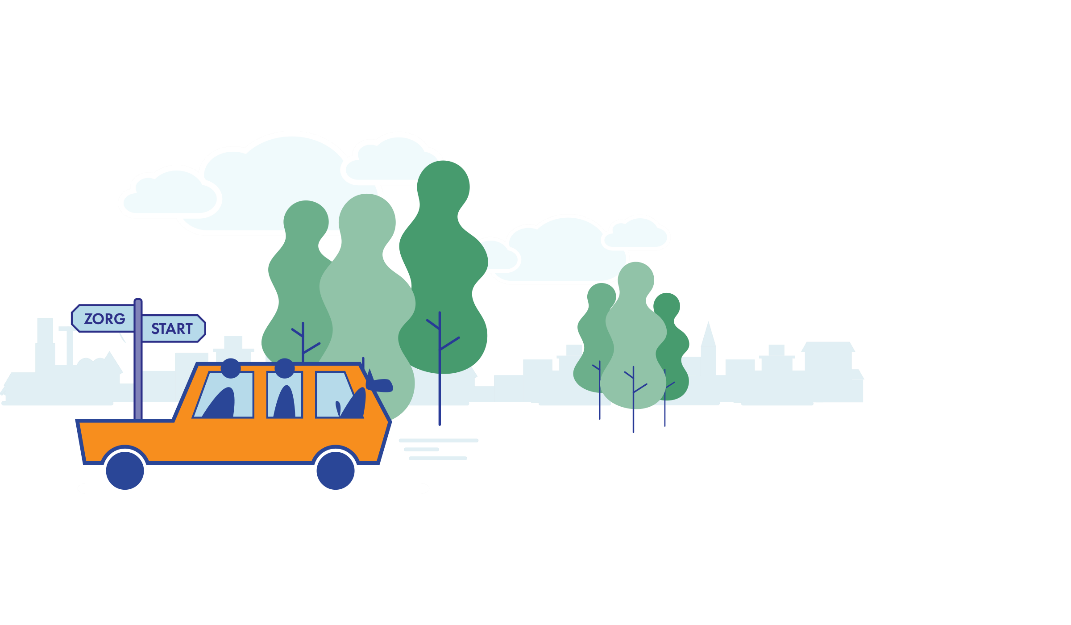 Vraag 1: Vraag 2: Vraag 3: ------Erik Erikson: 
Ontwikkelingsfasen in onze identiteitIn welke fase zit jouw kind? Loopt die gelijk met andere kinderen van zijn/haar ontwikkelingsniveau en hoe kun je dat zo goed mogelijk begeleiden? Hoe vind je het om hem/haar daarin te begeleiden? Kijk je vooruit naar de volgende fase - kan dat in jullie situatie – en hoe ga je daarmee om?Welke fase? Gelijk met anderen? Hoe begeleiden? Hoe vind je dat? Kijk je vooruit? Kan dat? Hoe ga je daarmee om? Let de komende tijd eens op of jij andere ideeën/manieren hebt om met de opvoeding om te gaan dan je partner. Welke verschillen of overeenkomsten zie je? Bespreek die eens samen.Situatie: Overeenkomst: Verschil: In gesprek: Bedenk over dit thema drie vragen of stellingen waarmee je in gesprek het thema kunt aansnijden.Vraag 1: Vraag 2: Vraag 3: 
Iván Böszörményi-Nagy’s:
Loyaliteitsdilemma’sZijn er vanuit jouw eigen opvoeding gedachten/regels/gedragingen/overtuigingen die je ongewild projecteert/projecteerde op je kind? Hoe ga je om met de eigen mening van je kind? Let de komende tijd eens op welke patronen/gedachten jij hebt (gehad) die eigenlijk van je (voor)ouders waren: Welke veranderingen zie je in de tijd hoe je daarmee omgaat / bent gegaan? Bedenk over dit thema drie vragen of stellingen waarmee je in een gesprek met je kind of je partner het thema kunt aansnijden.Vraag 1: Vraag 2: Vraag 3: Robert Schallock:
Domeinen voor Kwaliteit van Bestaan van mensen met een beperkingOverzie je huidige levenssituatie eens van een afstandje en beantwoord voor jezelf de volgende vragen met betrekking tot Kwaliteit van Bestaan en bespreek deze met je partner en/of kind.Loop je op het gebied van Kwaliteit van Bestaan ergens tegen aan? Wat zouden oplossingen zijn voor de problemen/uitdagingen die ervaren worden? Wat kun je daarbij zelf doen, eventueel met hulp van het netwerk (vrienden, familie, kennissen)? Wat kun je voor anderen betekenen? Bedenk over dit thema drie vragen of stellingen waarmee je in gesprek met je partner of je kind het thema kunt aansnijden.Vraag 1: Vraag 2: Vraag 3: Bannink, Berg, Shazer, Roeden:
De positieve school met oplossingsgerichte begeleidingsstijlenLet de komende drie dagen eens op hoe jij oplossingsgericht hebt gedacht en denkt/handelt. Welke oplossingen en veranderingen zie je / zag je? Bedenk over dit thema drie vragen of stellingen waarmee je in gesprek met je partner en/of je kind kunt aansnijden.Vraag 1: Vraag 2: Vraag 3: Wat betekent Anders Vasthouden voor mij, voor ons, in deze thema’s? Wat speelt er, waar loop ik tegen aan? Wat zou ik beter vinden? Wat gaat er al best goed? Wat zou me ideaal lijken? Hoe ver ben ik als ouder op dit moment, als ik dat eens goed bekijk? Welke hulpbronnen heb ik mogelijk nog over het hoofd gezien? Sociale rolversterkingWelke rollen vervul jij? Eigen interesses en ambities van je kind: Het verduidelijken van de vraagDe beginvraag “Wat zou je in deze situatie beter vinden?” 
De uitzonderingenvraag “Wanneer gaat het eigenlijk best goed/lekker?” 
De schaalvraag: “Als 0 ‘niets’ is en 10 ‘alles is gelukt’, hoe vind je dan dat het nu gaat? 
De complimenten-vraag: “Waar kan je blij mee, of trots op zijn?” en “Spreek dat eens uit?!” 
